ПРАВИТЕЛЬСТВО ХАНТЫ-МАНСИЙСКОГО АВТОНОМНОГО ОКРУГА - ЮГРЫПОСТАНОВЛЕНИЕот 21 февраля 2007 г. N 35-пО ПОРЯДКЕ ОБРАЩЕНИЯ ЗА КОМПЕНСАЦИЕЙЧАСТИ РОДИТЕЛЬСКОЙ ПЛАТЫ ЗА ПРИСМОТР И УХОД ЗА ДЕТЬМИВ ОРГАНИЗАЦИЯХ, ОСУЩЕСТВЛЯЮЩИХ ОБРАЗОВАТЕЛЬНУЮ ДЕЯТЕЛЬНОСТЬПО РЕАЛИЗАЦИИ ОБРАЗОВАТЕЛЬНОЙ ПРОГРАММЫ ДОШКОЛЬНОГООБРАЗОВАНИЯ, И ЕЕ ПРЕДОСТАВЛЕНИЯВ целях реализации Федерального закона от 29 декабря 2012 года N 273-ФЗ "Об образовании в Российской Федерации", Закона Ханты-Мансийского автономного округа - Югры от 21 февраля 2007 года N 2-оз "О компенсации части родительской платы за присмотр и уход за детьми в организациях, осуществляющих образовательную деятельность по реализации образовательной программы дошкольного образования" Правительство Ханты-Мансийского автономного округа - Югры постановляет:(в ред. постановлений Правительства ХМАО - Югры от 09.08.2013 N 305-п, от 03.03.2017 N 80-п, от 01.07.2022 N 301-п)1. Утвердить Порядок обращения за компенсацией части родительской платы за присмотр и уход за детьми в организациях, осуществляющих образовательную деятельность по реализации образовательной программы дошкольного образования, и ее предоставления (прилагается).(в ред. постановлений Правительства ХМАО - Югры от 05.02.2010 N 36-п, от 15.06.2012 N 213-п, от 09.08.2013 N 305-п, от 26.02.2015 N 48-п, от 03.03.2017 N 80-п, от 01.07.2022 N 301-п)2. Рекомендовать органам местного самоуправления городских округов и муниципальных районов Ханты-Мансийского автономного округа - Югры определить уполномоченный орган местного самоуправления по предоставлению компенсации части родительской платы за присмотр и уход за детьми в организациях, осуществляющих образовательную деятельность по реализации образовательной программы дошкольного образования, а также по представлению в Департамент образования и науки Ханты-Мансийского автономного округа - Югры ежемесячных отчетов об использовании предоставленных субвенций для выплаты вышеназванной компенсации.(в ред. постановлений Правительства ХМАО - Югры от 05.02.2010 N 36-п, от 18.03.2011 N 71-п, от 15.06.2012 N 213-п, от 09.08.2013 N 305-п, от 26.02.2015 N 48-п, от 03.03.2017 N 80-п, от 01.07.2022 N 301-п, от 22.07.2022 N 358-п)3. Настоящее постановление вступает в силу по истечении десяти дней со дня его официального опубликования и распространяется на правоотношения, возникшие с 1 января 2007 года.4. Настоящее постановление опубликовать в газете "Новости Югры".5. Утратил силу с 1 июля 2012 года. - Постановление Правительства ХМАО - Югры от 15.06.2012 N 213-п.Председатель Правительстваавтономного округаА.В.ФИЛИПЕНКОПриложениек постановлению ПравительстваХанты-Мансийскогоавтономного округа - Югрыот 21 февраля 2007 года N 35-пПОРЯДОКОБРАЩЕНИЯ ЗА КОМПЕНСАЦИЕЙ ЧАСТИ РОДИТЕЛЬСКОЙ ПЛАТЫЗА ПРИСМОТР И УХОД ЗА ДЕТЬМИ В ОРГАНИЗАЦИЯХ, ОСУЩЕСТВЛЯЮЩИХОБРАЗОВАТЕЛЬНУЮ ДЕЯТЕЛЬНОСТЬ ПО РЕАЛИЗАЦИИ ОБРАЗОВАТЕЛЬНОЙПРОГРАММЫ ДОШКОЛЬНОГО ОБРАЗОВАНИЯ, И ЕЕ ПРЕДОСТАВЛЕНИЯ(ДАЛЕЕ - ПОРЯДОК)1. Порядок устанавливает способы обращения родителей (законных представителей) за компенсацией части родительской платы за присмотр и уход за детьми в организациях, осуществляющих образовательную деятельность по реализации образовательной программы дошкольного образования (далее также - компенсация, организация), перечень документов, необходимых для предоставления компенсации, за исключением случая, предусмотренного абзацем четвертым статьи 1 Закона Ханты-Мансийского автономного округа - Югры от 21 февраля 2007 года N 2-оз "О компенсации части родительской платы за присмотр и уход за детьми в организациях, осуществляющих образовательную деятельность по реализации образовательной программы дошкольного образования".(в ред. постановлений Правительства ХМАО - Югры от 22.07.2022 N 358-п, от 10.02.2023 N 51-п)Для предоставления компенсации, за исключением случая, предусмотренного абзацем четвертым статьи 1 Закона Ханты-Мансийского автономного округа - Югры от 21 февраля 2007 года N 2-оз "О компенсации части родительской платы за присмотр и уход за детьми в организациях, осуществляющих образовательную деятельность по реализации образовательной программы дошкольного образования", родитель (законный представитель) вправе обратиться:(абзац введен постановлением Правительства ХМАО - Югры от 22.07.2022 N 358-п; в ред. постановления Правительства ХМАО - Югры от 10.02.2023 N 51-п)в случае посещения ребенком (детьми) государственной (муниципальной) образовательной организации, реализующей образовательную программу дошкольного образования (далее также - образовательная организация) в:(абзац введен постановлением Правительства ХМАО - Югры от 22.07.2022 N 358-п)федеральную государственную информационную систему "Единый портал государственных и муниципальных услуг (функций)" (https://www.gosuslugi.ru) (далее - Единый портал);(абзац введен постановлением Правительства ХМАО - Югры от 22.07.2022 N 358-п)автономное учреждение автономного округа "Многофункциональный центр предоставления государственных и муниципальных услуг Югры" и его структурные подразделения (далее - МФЦ);(абзац введен постановлением Правительства ХМАО - Югры от 22.07.2022 N 358-п)абзац утратил силу. - Постановление Правительства ХМАО - Югры от 22.02.2024 N 66-п;непосредственно (лично) на бумажном носителе либо почтовым отправлением в образовательную организацию;(в ред. постановления Правительства ХМАО - Югры от 24.07.2023 N 356-п)в случае посещения ребенком (детьми) частной организации, осуществляющей образовательную деятельность по реализации образовательных программ дошкольного образования в:(абзац введен постановлением Правительства ХМАО - Югры от 22.07.2022 N 358-п)Единый портал;(абзац введен постановлением Правительства ХМАО - Югры от 22.07.2022 N 358-п)МФЦ.(абзац введен постановлением Правительства ХМАО - Югры от 22.07.2022 N 358-п)2. Для получения компенсации родитель (законный представитель) в порядке, установленном абзацем вторым пункта 1 Порядка, представляет следующие документы (далее - документы):(в ред. постановления Правительства ХМАО - Югры от 22.07.2022 N 358-п)заявление о предоставлении компенсации по форме согласно приложению 1 к единому стандарту предоставления государственной и (или) муниципальной услуги "Выплата компенсации части родительской платы за присмотр и уход за детьми в государственных и муниципальных образовательных организациях, находящихся на территории соответствующего субъекта Российской Федерации", утвержденному постановлением Правительства Российской Федерации от 27 мая 2023 года N 829 (далее - постановление N 829);(в ред. постановления Правительства ХМАО - Югры от 20.10.2023 N 519-п)абзацы третий - пятый утратили силу с 22 июля 2022 года. - Постановление Правительства ХМАО - Югры от 22.07.2022 N 358-п;уведомление о решении территориального органа Фонда пенсионного и социального страхования Российской Федерации об осуществлении перечисления средств (части средств) материнского (семейного) капитала на оплату присмотра и ухода за ребенком в организации (в случае принятия решения, указанного в пункте 14 Порядка);(в ред. постановлений Правительства ХМАО - Югры от 22.07.2022 N 358-п, от 23.06.2023 N 295-п)абзацы седьмой - восьмой утратили силу с 10 февраля 2023 года. - Постановление Правительства ХМАО - Югры от 10.02.2023 N 51-п;документы, подтверждающие сведения о рождении ребенка, выданные компетентными органами иностранных государств, и их нотариально удостоверенный перевод на русский язык (если рождение ребенка зарегистрировано на территории иностранного государства);(в ред. постановления Правительства ХМАО - Югры от 24.07.2023 N 356-п)документы, подтверждающие сведения о регистрации (расторжении) брака, выданные компетентными органами иностранных государств, и их нотариально удостоверенный перевод на русский язык (если брак зарегистрирован (расторгнут) на территории иностранного государства);(абзац введен постановлением Правительства ХМАО - Югры от 24.07.2023 N 356-п)справку образовательной организации, подтверждающую обучение ребенка в возрасте старше 18 лет, не вступившего в брак, по очной форме обучения в образовательной организации любого типа и вида независимо от ее организационно-правовой формы (за исключением образовательной организации дополнительного образования) до окончания такого обучения, но не дольше чем до достижения им возраста 23 лет;(в ред. постановления Правительства ХМАО - Югры от 17.09.2021 N 376-п)справку профессиональной образовательной организации, образовательной организации высшего образования, подтверждающую, что единственный родитель или оба родителя являются студентами, обучающимися по очной форме обучения на территории Ханты-Мансийского автономного округа - Югры (далее - автономный округ) по образовательным программам среднего профессионального образования и высшего образования.(абзац введен постановлением Правительства ХМАО - Югры от 01.07.2022 N 301-п; в ред. постановления Правительства ХМАО - Югры от 22.02.2024 N 66-п)При представлении документов в ходе личного приема родитель (законный представитель) для установления личности предъявляет паспорт гражданина Российской Федерации либо иной документ, удостоверяющий личность, в соответствии с законодательством Российской Федерации, документ, подтверждающий, что он является законным представителем ребенка, согласие лиц, указанных в заявлении о предоставлении компенсации, на обработку их персональных данных.(абзац введен постановлением Правительства ХМАО - Югры от 23.06.2023 N 295-п; в ред. постановления Правительства ХМАО - Югры от 24.07.2023 N 356-п)При подаче заявления о предоставлении компенсации в электронной форме с использованием Единого портала заполнение полей о половой принадлежности, страховом номере индивидуального лицевого счета (далее - СНИЛС), гражданстве родителя (законного представителя) и ребенка (детей) носит обязательный характер.(абзац введен постановлением Правительства ХМАО - Югры от 24.07.2023 N 356-п)3. Родитель (законный представитель) ребенка вправе представить по собственной инициативе документы и сведения, которые подлежат представлению в рамках межведомственного информационного взаимодействия.(п. 3 в ред. постановления Правительства ХМАО - Югры от 24.07.2023 N 356-п)4. В случае если родитель (законный представитель) ребенка обратился непосредственно (лично) в образовательную организацию, то работник, который осуществляет прием документов, выдает родителю (законному представителю) расписку в получении документов по форме, утвержденной Департаментом образования и науки автономного округа (далее - Департамент).(в ред. постановлений Правительства ХМАО - Югры от 24.07.2023 N 356-п, от 22.02.2024 N 66-п)Образовательная организация принимает представленные родителем (законным представителем) документы и направляет их по описи в Департамент (в отношении государственной образовательной организации, реализующей образовательную программу дошкольного образования), уполномоченный орган муниципального образования автономного округа (в отношении муниципальной образовательной организации, реализующей образовательную программу дошкольного образования) по предоставлению компенсации части родительской платы за присмотр и уход за детьми в организациях, осуществляющих образовательную деятельность по реализации образовательной программы дошкольного образования (далее совместно также - Уполномоченный орган).(в ред. постановлений Правительства ХМАО - Югры от 24.07.2023 N 356-п, от 22.02.2024 N 66-п)(п. 4 в ред. постановления Правительства ХМАО - Югры от 22.07.2022 N 358-п)5. Уполномоченный орган осуществляет прием документов, представленных через Единый портал, МФЦ, образовательную организацию, их проверку на предмет наличия оснований для отказа в приеме, регистрацию заявления о предоставлении компенсации в срок не позднее 1 рабочего дня с даты их поступления в Уполномоченный орган.(в ред. постановлений Правительства ХМАО - Югры от 16.12.2022 N 684-п, от 24.07.2023 N 356-п, от 22.02.2024 N 66-п)5.1. Взаимодействие Уполномоченного органа и МФЦ осуществляется в соответствии с соглашением о взаимодействии между ними.5.2. Основания для отказа в приеме документов:заявление о предоставлении компенсации подано лицом, не имеющим полномочий на осуществление действий от имени родителя (законного представителя);родителем (законным представителем) представлен неполный комплект документов, указанных в пункте 2 Порядка;родителем (законным представителем) в электронной форме на Едином портале не заполнены поля о половой принадлежности, СНИЛС и гражданстве родителя (законного представителя) и ребенка (детей);на дату обращения за предоставлением компенсации истек срок действия представленных документов, предусмотренный в таких документах или законодательством Российской Федерации, законами или иными нормативными правовыми актами автономного округа;представленные родителем (законным представителем) документы содержат подчистки и исправления текста, не заверенные в порядке, установленном законодательством Российской Федерации;представленные документы содержат повреждения, наличие которых не позволяет в полном объеме использовать информацию и сведения, содержащиеся в таких документах, для предоставления компенсации;заявление о предоставлении компенсации подано в исполнительный орган автономного округа, орган местного самоуправления или организацию, в полномочия которых не входит ее предоставление.(пп. 5.2 в ред. постановления Правительства ХМАО - Югры от 24.07.2023 N 356-п)5.2.1. Основанием для приостановления назначения компенсации является возникновение необходимости дополнительной проверки документов или обстоятельств, препятствующих проведению проверки в рамках межведомственного информационного взаимодействия указанной родителем (законным представителем) информации, срок приостановления не должен превышать 11 рабочих дней со дня регистрации заявления о предоставлении компенсации.(в ред. постановления Правительства ХМАО - Югры от 22.02.2024 N 66-п)Родитель (законный представитель) в течение 5 рабочих дней после получения уведомления о приостановке назначения компенсации направляет в Уполномоченный орган (способом, указанным в пункте 1 Порядка) необходимые документы и сведения для предоставления компенсации.В случае непредставления необходимых документов и сведений для предоставления компенсации в установленный срок родителю (законному представителю) направляется решение об отказе в предоставлении компенсации.(пп. 5.2.1 введен постановлением Правительства ХМАО - Югры от 24.07.2023 N 356-п)5.3. Срок назначения компенсации при условии внесения в заявление о предоставлении компенсации данных о половой принадлежности, СНИЛС, гражданстве родителя (законного представителя) и ребенка (детей) составляет не более 2 рабочих дней со дня регистрации заявления о предоставлении компенсации.(в ред. постановлений Правительства ХМАО - Югры от 24.07.2023 N 356-п, от 15.12.2023 N 631-п)В случае отсутствия в заявлении о предоставлении компенсации, поданном в образовательную организацию, данных о половой принадлежности, СНИЛС и гражданстве родителя (законного представителя) и ребенка (детей) родитель (законный представитель) уведомляется об увеличении срока рассмотрения указанного заявления на период, необходимый для осуществления межведомственных запросов. При этом срок рассмотрения заявления о предоставлении компенсации не должен превышать 11 рабочих дней со дня его регистрации.(абзац введен постановлением Правительства ХМАО - Югры от 24.07.2023 N 356-п; в ред. постановления Правительства ХМАО - Югры от 22.02.2024 N 66-п)Оставление заявления о предоставлении компенсации без рассмотрения не предусмотрено.(абзац введен постановлением Правительства ХМАО - Югры от 24.07.2023 N 356-п)Уполномоченный орган со дня регистрации заявления:(абзац введен постановлением Правительства ХМАО - Югры от 24.07.2023 N 356-п)5.3.1. Получает сведения в порядке межведомственного информационного взаимодействия:о документах, удостоверяющих личность;о государственной регистрации рождения;(в ред. постановления Правительства ХМАО - Югры от 23.06.2023 N 295-п)об установлении опеки (попечительства) над ребенком из решения органа опеки и попечительства;о лишении (ограничении, восстановлении) родительских прав;об отобрании ребенка при непосредственной угрозе его жизни или здоровью;о государственной регистрации заключения (расторжения) брака;(в ред. постановления Правительства ХМАО - Югры от 23.06.2023 N 295-п)о государственной регистрации установления отцовства;(в ред. постановления Правительства ХМАО - Югры от 23.06.2023 N 295-п)о государственной регистрации перемены имени, включающего в себя фамилию, собственно имя и (или) отчество, в отношении лиц, их изменивших.(в ред. постановления Правительства ХМАО - Югры от 23.06.2023 N 295-п)абзацы десятый - одиннадцатый утратили силу с 10 февраля 2023 года. - Постановление Правительства ХМАО - Югры от 10.02.2023 N 51-п.5.3.2. Рассматривает документы, указанные в пункте 2 Порядка, и сведения, указанные в подпункте 5.3.1 настоящего пункта.5.3.3. Принимает решения:о предоставлении (об отказе в предоставлении) компенсации;об изменении размера компенсации.5.4. Уполномоченный орган направляет родителю (законному представителю) решение о предоставлении (об отказе в предоставлении) компенсации одним из следующих способов:(в ред. постановлений Правительства ХМАО - Югры от 23.06.2023 N 295-п, от 24.07.2023 N 356-п)через Единый портал;заказным письмом с уведомлением о вручении по адресу, указанному в заявлении о предоставлении компенсации, в срок не позднее 15 рабочих дней со дня принятия такого решения.(в ред. постановления Правительства ХМАО - Югры от 24.07.2023 N 356-п)Выдача дубликата решения о предоставлении (об отказе в предоставлении) компенсации не предусмотрена.(абзац введен постановлением Правительства ХМАО - Югры от 24.07.2023 N 356-п)В случае отказа в предоставлении компенсации Уполномоченный орган дополнительно указывает основания, послужившие такому отказу, а также о праве, указанном в подпункте 5.6 настоящего пункта.5.5. Основаниями для отказа в предоставлении компенсации являются:отсутствие права, указанного в пункте 10 Порядка;выявление фактов представления родителем (законным представителем) недостоверных сведений;выявление фактов представления родителем (законным представителем) документов, не соответствующих по форме или содержанию требованиям законодательства Российской Федерации, законов или иных нормативных правовых актов автономного округа;(в ред. постановления Правительства ХМАО - Югры от 24.07.2023 N 356-п)отзыв заявления о предоставлении компенсации путем личного обращения родителя (законного представителя) в образовательную организацию.(в ред. постановлений Правительства ХМАО - Югры от 24.07.2023 N 356-п, от 22.02.2024 N 66-п)абзац утратил силу. - Постановление Правительства ХМАО - Югры от 24.07.2023 N 356-п.5.6. Родитель (законный представитель) вправе повторно обратиться с заявлением о предоставлении компенсации после устранения выявленных оснований, указанных в подпунктах 5.2, 5.5 настоящего пункта.5.6.1. В случае выявления родителем (законным представителем) технических ошибок (опечаток и ошибок) в решении о предоставлении (об отказе в предоставлении) компенсации (далее - технические ошибки) родитель (законный представитель) вправе в течение 5 рабочих дней после его получения обратиться в Уполномоченный орган с заявлением об исправлении технических ошибок по форме согласно приложению 4 к единому стандарту предоставления государственной и (или) муниципальной услуги "Выплата компенсации части родительской платы за присмотр и уход за детьми в государственных и муниципальных образовательных организациях, находящихся на территории соответствующего субъекта Российской Федерации", утвержденному постановлением N 829, с приложением документов, подтверждающих наличие технических ошибок.(в ред. постановлений Правительства ХМАО - Югры от 20.10.2023 N 519-п, от 22.02.2024 N 66-п)При получении заявления об исправлении технических ошибок Уполномоченный орган в течение 1 рабочего дня регистрирует его, рассматривает и принимает решение о необходимости внесения соответствующих изменений или решение об отказе в исправлении технических ошибок.(в ред. постановления Правительства ХМАО - Югры от 22.02.2024 N 66-п)Уполномоченный орган вносит в течение 3 рабочих дней соответствующие изменения в решение о предоставлении (или об отказе в предоставлении) компенсации.В случае несоответствия документов, подтверждающих наличие технических ошибок, сведениям, указанным в заявлении об исправлении технических ошибок, родителю (законному представителю) в течение 1 рабочего дня со дня принятия решения об отказе направляется мотивированный отказ.(в ред. постановления Правительства ХМАО - Югры от 22.02.2024 N 66-п)(пп. 5.6.1 введен постановлением Правительства ХМАО - Югры от 24.07.2023 N 356-п)5.7. Уполномоченный орган формирует сводный реестр родителей (законных представителей), которым предоставляется компенсация.(п. 5 в ред. постановления Правительства ХМАО - Югры от 22.07.2022 N 358-п)6. При определении размера компенсации не учитываются мертворожденные либо умершие дети.7. Компенсация назначается начиная с месяца подачи заявления о ее предоставлении.Размер компенсации изменяется со дня наступления события, влекущего за собой изменение ее размера.В случае увеличения размера компенсации не полученная родителем (законным представителем) ее часть выплачивается за время, прошедшее со дня наступления события, влекущего за собой изменение размера назначенной компенсации, но не более чем за 3 года.(в ред. постановления Правительства ХМАО - Югры от 22.07.2022 N 358-п)Предоставление компенсации прекращается в случае утраты родителем (законным представителем) права на ее получение с 1-го числа месяца, следующего за месяцем, в котором наступили соответствующие обстоятельства.8. Утратил силу с 22 июля 2022 года. - Постановление Правительства ХМАО - Югры от 22.07.2022 N 358-п.9. Обжалование родителем (законным представителем) действий (бездействия) Уполномоченного органа, в том числе принятых решений по предоставлению, отказу в предоставлении, изменению размера компенсации, осуществляется в установленном законодательством Российской Федерации порядке.(в ред. постановления Правительства ХМАО - Югры от 22.07.2022 N 358-п)10. Право на получение компенсации имеет 1 из родителей (законных представителей), внесших родительскую плату за присмотр и уход за ребенком в организации (далее - родительская плата).(в ред. постановления Правительства ХМАО - Югры от 22.02.2024 N 66-п)Родитель (законный представитель) может быть гражданином Российской Федерации, иностранным гражданином или лицом без гражданства.(абзац введен постановлением Правительства ХМАО - Югры от 24.07.2023 N 356-п)11. В случае наличия возможности идентификации плательщика при зачислении родительской платы на счет ребенка подтверждением внесения родительской платы родителем (законным представителем) является бухгалтерская выписка (справка) организации.(в ред. постановлений Правительства ХМАО - Югры от 24.07.2023 N 356-п, от 22.02.2024 N 66-п)В случае отсутствия возможности идентификации плательщика при зачислении родительской платы на счет ребенка для предоставления компенсации в одной из форм, указанных в пункте 13 Порядка, родитель (законный представитель) представляет в организацию копию платежного документа, подтверждающего внесение им родительской платы в сроки, устанавливаемые Департаментом, органами местного самоуправления городских округов и муниципальных районов автономного округа:(абзац введен постановлением Правительства ХМАО - Югры от 24.07.2023 N 356-п)чек контрольно-кассовой техники, квитанцию об оплате или другой документ, оформленный на утвержденном бланке строгой отчетности (при оплате наличными денежными средствами);слип, чек электронного терминала при проведении операции с использованием банковской карты, держателем которой является родитель (законный представитель);иные платежные документы, в том числе по операциям с использованием электронных денег.12. Утратил силу. - Постановление Правительства ХМАО - Югры от 24.07.2023 N 356-п.13. Компенсация предоставляется ежемесячно в одной из следующих форм по выбору родителя (законного представителя):перечисление на лицевой счет банковской карты;почтовый перевод;наличные денежные средства (при условии наличной оплаты за присмотр и уход за ребенком).14. В случае принятия решения родителем (законным представителем) о направлении средств (части средств) материнского (семейного) капитала на оплату за присмотр и уход за ребенком в организацию с одновременным использованием права на получение компенсации в договоре об оказании услуг присмотра и ухода, заключаемом родителем (законным представителем) с организацией, должны быть указаны:сумма, подлежащая перечислению на счет (лицевой счет) организации из территориального органа Фонда пенсионного и социального страхования Российской Федерации, за исключением суммы средств компенсации;(в ред. постановления Правительства ХМАО - Югры от 23.06.2023 N 295-п)сумма, подлежащая перечислению на счет (лицевой счет) организации родителем (законным представителем), равная размеру компенсации.После внесения родителем (законным представителем) части платы за присмотр и уход за ребенком и представления документов, указанных в пункте 11 Порядка, Уполномоченный орган возмещает родителю (законному представителю) сумму компенсации, которая не должна превышать размера внесенной родительской платы.15. Утратил силу с 22 июля 2022 года. - Постановление Правительства ХМАО - Югры от 22.07.2022 N 358-п.Приложение 1к Порядку обращения за компенсациейчасти родительской платы за присмотри уход за детьми в организациях,осуществляющих образовательнуюдеятельность по реализации образовательнойпрограммы дошкольного образования,и ее предоставлениязаявление.Утратило силу с 22 июля 2022 года. - Постановление Правительства ХМАО - Югры от 22.07.2022 N 358-п.Приложение 2к Порядку обращения за компенсациейчасти родительской платы за присмотри уход за детьми в организациях,осуществляющих образовательнуюдеятельность по реализации образовательнойпрограммы дошкольного образования,и ее предоставленияРаспискаУтратила силу с 22 июля 2022 года. - Постановление Правительства ХМАО - Югры от 22.07.2022 N 358-п.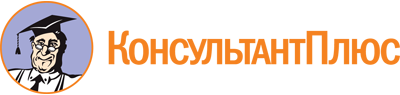 Постановление Правительства ХМАО - Югры от 21.02.2007 N 35-п
(ред. от 22.02.2024)
"О Порядке обращения за компенсацией части родительской платы за присмотр и уход за детьми в организациях, осуществляющих образовательную деятельность по реализации образовательной программы дошкольного образования, и ее предоставления"Документ предоставлен КонсультантПлюс

www.consultant.ru

Дата сохранения: 18.04.2024
 Список изменяющих документов(в ред. постановлений Правительства ХМАО - Югры от 14.04.2009 N 81-п,от 05.02.2010 N 36-п, от 18.03.2011 N 71-п, от 15.06.2012 N 213-п,от 09.08.2013 N 305-п, от 22.11.2013 N 492-п, от 26.02.2015 N 48-п,от 03.03.2017 N 80-п, от 17.09.2021 N 376-п, от 01.07.2022 N 301-п,от 22.07.2022 N 358-п, от 14.10.2022 N 516-п, от 16.12.2022 N 684-п,от 10.02.2023 N 51-п, от 23.06.2023 N 295-п, от 24.07.2023 N 356-п,от 20.10.2023 N 519-п, от 15.12.2023 N 631-п, от 22.02.2024 N 66-п)Список изменяющих документов(в ред. постановлений Правительства ХМАО - Югры от 03.03.2017 N 80-п,от 17.09.2021 N 376-п, от 01.07.2022 N 301-п, от 22.07.2022 N 358-п,от 14.10.2022 N 516-п, от 16.12.2022 N 684-п, от 10.02.2023 N 51-п,от 23.06.2023 N 295-п, от 24.07.2023 N 356-п, от 20.10.2023 N 519-п,от 15.12.2023 N 631-п, от 22.02.2024 N 66-п)